TERMA DAN SYARAT PERMOHONAN BIL PENERIMAAN-i (IMPORT / PEMBELIAN)Sebagai balasan kepada permintaan kami kepada anda, AmBank Islamic Berhad (“Bank”) untuk mengeluarkan Bil Penerimaan-i (Import / Pembelian) (“AB-i (Import / Pembelian)”) untuk akaun kami dan selaras dengan permohonan kami, kami bersetuju tanpa hak menarik balik dan tanpa syarat untuk mematuhi sepenuhnya Terma dan Syarat yang berikut:AB-i (Import / Pembelian) beroperasi berdasarkan kontrak Syariah Murabahah di mana kami dilantik oleh Bank sebagai wakil bagi pihak Bank untuk pembelian atau import stok barang yang dikehendaki, bahan mentah, bahagian, peralatan dan apa-apa asset yang nyata (“barang tersebut”). Setelah pembelian atau import barang tersebut oleh kami, Bank kemudian akan menjual barang tersebut kepada kami berasaskan murabahah (jualan kos campur keuntungan) pada harga yang terdiri daripada kos untuk pembelian atau import barang tersebut dan margin keuntungan Bank (“Harga Jualan Bank”). Harga Jualan Bank perlu dibayar oleh kami kepada Bank dengan bayaran tertangguh atau sekaligus pada tarikh matang. Sekiranya terdapat kelewatan atau lalai dalam penyelesaian Harga Jualan Bank apabila matang, kami akan tertakluk kepada caj lewat bayar pada kadar yang dinyatakan di dalam Surat Tawaran dan/atau Perjanjian Am dan/atau Perjanjian Kemudahan.Bagi AB-i (Import / Pembelian) yang dikeluarkan oleh kami untuk membiayai pembelian barang, kami dengan ini memberi kebenaran yang tidak boleh ditarik balik kepada Bank:-untuk mendebit akaun kami dan menjelaskan amaun invois (invois-invois) yang perlu dibayar kepada pembekal selepas akaun kami dikreditkan dengan hasil AB-i (Import / Pembelian).untuk mendebit akaun kami bagi menjelaskan pelepasan AB-i (Import / Pembelian) oleh Bank pada tarikh matang AB-i (Import / Pembelian). Kami beraku janji akan memastikan bahawa terdapat dana yang mencukupi dalam akaun kami untuk memenuhi pendebitan tersebut.kami bersetuju menerima sebarang percanggahan dan/atau kejanggalan dalam dokumen penghantaran / perkapalan yang disediakan di bawah surat (surat-surat) kredit yang dikeluarkan oleh Bank dan memberi kebenaran kepada Bank (walau bagaimanapun Bank tidak mempunyai kewajipan untuk berbuat demikian) bagi melepaskan sebarang jaminan atau peletakan syarat berhubung dengan percanggahan dan/atau kejanggalan tersebut.Kami selanjutnya memberi kebenaran yang tidak boleh ditarik balik kepada Bank untuk mendebit akaun kami untuk amaun penuh Harga Jualan Bank AB-i (Import / Pembelian) berserta semua komisen dan caj AB-i (Import / Pembelian) atau untuk menguntukkan baki sedia ada dalam akaun kami jika bakinya tidak mencukupi untuk menjelaskan amaun penuh Harga Jualan Bank AB-i (Import / Pembelian) apabila matang dan kemudiannya mendebitkan amaun penuh Harga Jualan Bank tersebut berserta komisen dan caj, jika ada, termasuk amaun yang diuntukkan bagi penjelasan penuh AB-i (Import / Pembelian) yang telah matang jika terdapat dana yang mencukupi dalam akaun kami, tanpa merujuk kepada kami. Ibra’ (rebat) pada Harga Jualan Bank atau apa-apa sebahagian daripadanya akan diberikan atas penyelesaian awal selaras dengan terma-terma Surat Tawaran. pada Harga Jualan Bank atau apa-apa sebahagian daripadanya akan diberikan pada penyelesaian awal selaras dengan terma-terma Surat Tawaran.  pada Harga Jualan Bank atau apa-apa sebahagian daripadanya akan diberikan pada penyelesaian awal selaras dengan terma-terma Surat Tawaran.Dan jika pendebitan tersebut menyebabkan akaun akan terlebih keluar atau melebihi had sebarang kemudahan yang telah diberikan kepada kami, kami akan bertanggungjawab membayar fi atau caj ke atas amaun yang terlebih keluar pada kadar atau kadar-kadar yang telah ditetapkan atau yang akan ditetapkan oleh Bank (pemberitahuan kadar fi atau caj akan dibuat secara bertulis dan kadar tersebut akan berkuatkuasa daripada tarikh yang dinyatakan di dalamnya). Kami juga bersetuju bahawa Bank tidak akan dalam apa-apa cara pun dipertanggungjawabkan ke atas sebarang cek yang ditendang disebabkan oleh pendebitan akaun kami atau dana yang sedia ada digunakan untuk menjelaskan AB-i (Import / Pembelian).Kami akan memberi indemniti dan melindungi Bank daripada dan terhadap segala tuntutan, tindakan, prosiding, liabiliti, kerosakan, kerugian (termasuk kerugian pertukaran asing), kos dan perbelanjaan termasuk sebarang kos undang-undang atas asas indemniti penuh yang mungkin dialami atau ditanggung oleh Bank atas sebab penerimaan AB-i (Import / Pembelian) yang diwujudkan oleh pihak Bank atau disebabkan oleh pelanggaran atau ketidakpatuhan kami terhadap Akta Perdagangan Strategik 2010.Kami selanjutnya beraku janji untuk melepaskan AB-i (Import / Pembelian) tersebut sekiranya Bank menentukan bahawa dokumen yang dikemukakan kepada Bank adalah tidak teratur.Kami seterusnya bersetuju dan mengakui bahawa: -selepas kontrak Murabahah, barang tersebut adalah dan hendaklah atas risiko kami.bahawa Bank tidak mempunyai apa-apa pun tanggungjawab atas ketepatan, kesahihan atau kecukupan dokumen-dokumen yang diberikan kepada kami tentang kewujudan ciri, kualiti, kuantiti, keadaan, nilai pembungkusan atau penyerahan barang tersebut kerana ia akan menjadi tanggungjawab kami sebagai wakil pembelian Bank untuk memastikan yang sama.Kami dengan ini mengakui bahawa: - melainkan diperuntukkan sebaliknya, pihak-pihak bersetuju bahawa sebarang caj, komisen, fi, perbelanjaan atau amaun yang sama yang akan digunakan di dalam pengiraan caj, komisen, fi, perbelanjaan tersebut (“Caj”) adalah tidak termasuk cukai barang dan perkhidmatan (“CBP”) sebagaimana yang mungkin terpakai di bawah peruntukan undang-undang Akta Cukai Barang dan Perkhidmatan 2014 (termasuk perundangan subsidiari, perintah-perintah berkanun dan peraturan-peraturan yang mentadbir pemakaian CBP, sebagaimana yang dipinda dari semasa ke semasa).jika apa-apa pembekalan yang dibuat di bawah atau berkaitan dengan Terma dan Syarat ini adalah tertakluk kepada CBP, pihak Bank boleh meningkatkan pertimbangan sebagaimana yang diperuntukkan oleh amaun CBP dan mendapatkan kembali amaun tambahan daripada kami sebagai tambahan kepada Caj tersebut. Dalam hal ini, kami memberi kuasa kepada Bank untuk mendebit akaun kami bagi jumlah penuh CBP.Sebarang pertikaian di antara kami dan Bank yang timbul daripada AB-i (Import / Pembelian) hendaklah dikawal oleh dan ditafsirkan menurut undang-undang Malaysia. Kami dengan ini menyerah, tanpa hak menarik balik, kepada bidang kuasa eksklusif mahkamah-mahkamah Malaysia.Kami dengan ini memberi persetujuan yang tidak boleh dibatalkan dan juga membenarkan pihak Bank dan/atau pegawainya untuk mendedahkan apa-apa dokumen, rekod atau maklumat berkaitan dengan akaun / transaksi-transaksi, kepada: Bank Negara Malaysia, Unit Kredit Pusat, Garis Panduan ke atas Sistem Maklumat Cek Tak Layan, Sistem Maklumat Rujukan Kredit Pusat (CCRIS), atau mana-mana biro lain atau agensi laporan kredit atau agensi penarafan kredit samada ditubuhkan menurut perundangan Malaysia atau mana-mana badan kerajaan atau pihak berkuasa / badan kawal selia, atau agensi penguatkuasaan di bawah Akta Perkhidmatan Kewangan Islam 2013, Cagamas Berhad, Perbadanan Jaminan Kredit (CGC) atau pihak berkuasa lain yang mempunyai bidang kuasa ke atas pihak Bank atau mana-mana badan yang ditubuhkan oleh sebuah perbadanan, agensi, atau pihak berkuasa yang mempunyai pemberian kuasa atau bidang kuasa ke atas pihak Bank dan kepada mana-mana pihak ketiga, jika dikehendaki oleh mana-mana undang-undang; mana-mana depositori pusat atau ejen depositori yang diberi kuasa (sebagaimana termanya ditakrifkan di dalam Akta Perindustrian Sekuriti (Depositori Pusat) 1991); mana-mana pihak yang memberikan sekuriti bagi menjamin transaksi kami di sini atau bagi kemudahan perbankan dengan pihak Bank (“pihak sekuriti”) atau mana-mana penerima pindahan hak dari pihak Bank yang berpotensi atau pemegang serah hak pihak Bank yang berpotensi; mana-mana orang yang bercadang atau bertujuan untuk membuat atau mengemukakan bayaran bagi liabiliti kami di bawah kemudahan perbankan dengan pihak Bank atau yang disebabkan oleh transaksi di sini; atau kepada mana-mana orang selepas terjadinya kejadian ingkar; mana-mana orang yang mana pendedahan tersebut adalah, pada pendapat pihak Bank, perlu untuk atau berkaitan dengan kajian semula, usaha wajar atau penguatkuasaan atau perlindungan atau percubaan penguatkuasaan atau perlindungan mana-mana hak dan kepentingan pihak Bank; mana-mana orang menurut apa-apa pengaturan, komposisi, penstrukturan semula atau apa-apa cadangan pengaturan, komposisi, penstrukturan semula di antara pemiutang kami dan/atau pemiutang pihak sekuriti; Kumpulan AmBank dan kepada mana-mana orang atau syarikat yang memberi kepada pihak Bank apa-apa perkhidmatan dan kepakaran berkaitan dengan undang-undang, Syariah, perakaunan, pengauditan, kredit, pentadbiran, pemprosesan, pengurusan data atau perkhidmatan nasihat lain; danejen kutipan hutang yang dilantik oleh mana-mana syarikat di bawah Kumpulan AmBank. Bagi tujuan klausa ini, Kumpulan Bank adalah merujuk kepada kesemua perbadanan (seperti yang ditakrifkan di dalam Akta Syarikat 1965) pihak Bank yang ditubuhkan di dalam atau di luar Malaysia. Klausa ini hendaklah kekal berkuatkuasa walaupun dokumen ini dan/atau transaksi di bawahnya telah ditamatkan.Kami dengan ini mengesahkan bahawa kami memilih bahasa yang digunakan di dalam dokumen ini sebagai bahasa yang terpakai untuk dokumen ini. Bahasa yang dipilih di dalam dokumen ini hendaklah diterima pakai dan diberi keutamaan jika terdapat percanggahan di dalam dokumen ini yang dibuat di dalam bahasa lain.Dengan memuat turun, mencetak dan menyerahkan kepada Bank borang permohonan Bil Penerimaan-i (Import / Pembelian) dari laman sesawang ini, kami dengan ini mengesahkan bahawa kami telah membaca, memahami dan mengakui Terma dan Syarat bagi Permohonan Bil Penerimaan-i (Import / Pembelian) yang dinyatakan di sini dan memberi kuasa sepenuhnya kepada Bank untuk meneruskan penyediaan perkhidmatan ini. 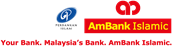 Sila tanda  yang mana terpakai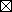 * Potong yang mana tidak terpakaiTarikh Permohonan:   --Bil Penerimaan-i dikeluarkan untuk membiayai                           Pembelian dari Pemastautin                           Pembelian dari Bukan PemastautinBil Penerimaan-i dikeluarkan untuk membiayai                           Pembelian dari Pemastautin                           Pembelian dari Bukan PemastautinPemohon / Pelanggan (Nama Penuh & Alamat)No. Rujukan Pelanggan:      Penjual (Nama Penuh & Alamat)Amaun Pembiayaan Diperlukan: RM      Amaun Bil / Invois Asal (Mata Wang & Angka):      No. Rujukan Import/Eksport/Jualan atau Belian Tempatan Berkaitan:Tempoh Pembiayaan Diperlukan (dalam hari): Keterangan Barang (kami telah bertindak sebagai wakil pembelian anda): Kod HS (Keterangan komoditi dan sistem pengekodan yang diharmonikan)  Kami mengesahkan dan mengisytiharkan bahawa barang ini BUKAN Barang Strategik sepertimana ditakrifkan dalam Akta Perdagangan Strategik 2010 (STA) dan peraturan-peraturannya.Keterangan Barang (kami telah bertindak sebagai wakil pembelian anda): Kod HS (Keterangan komoditi dan sistem pengekodan yang diharmonikan)  Kami mengesahkan dan mengisytiharkan bahawa barang ini BUKAN Barang Strategik sepertimana ditakrifkan dalam Akta Perdagangan Strategik 2010 (STA) dan peraturan-peraturannya.Draf / Dokumen Pengangkutan / Perkapalan dilampirkan seperti berikut: Dikeluarkan di bawah *No.Surat Kredit / No. Bil Kutipan:  No. *Pesanan Belian / Kontrak Jualan / Invois / dan lain-lain: Draf / Dokumen Pengangkutan / Perkapalan dilampirkan seperti berikut: Dikeluarkan di bawah *No.Surat Kredit / No. Bil Kutipan:  No. *Pesanan Belian / Kontrak Jualan / Invois / dan lain-lain: Arahan Pembayaran: Sila kredit akaun kami bernombor:  dengan anda atau Sila keluarkan Cek JuruBank atau Bank Draf anda kepada:   Sila remit hasil bersih atau RM   kepada  untuk kredit akaun bernombor:  atas nama Arahan Pembayaran: Sila kredit akaun kami bernombor:  dengan anda atau Sila keluarkan Cek JuruBank atau Bank Draf anda kepada:   Sila remit hasil bersih atau RM   kepada  untuk kredit akaun bernombor:  atas nama Caj Bank:Caj AmBank Islamic Berhad dibayar oleh kami. Sila debit akaun kami bernombor:  dengan anda.Caj Bank:Caj AmBank Islamic Berhad dibayar oleh kami. Sila debit akaun kami bernombor:  dengan anda.Sebagai balasan kami, nama Pemohon / Pelanggan yang disebutkan di atas, telah membeli barang bagi pihak anda seperti invois (invois-invois) yang dilampirkan dan dokumen-dokumen penghantaran/perkapalan yang berkaitan, penerangan ringkas seperti di atas, sila buat bayaran kepada penjual dengan butir-butir pembayaran seperti yang dinyatakan di bawah arahan pembayaran di atas sebagai kos barang tersebut.Sekiranya kami telah membuat pembayaran bagi kos barang kepada penjual bagi pihak anda, sila bayar balik kepada kami dengan sewajarnya seperti arahan pembayaran yang kami nyatakan di atas. Kami dengan ini menyertakan bersama-sama ini bukti pembayaran yang telah kami lakukan kepada penjual.Kami dengan ini mengesahkan bahawa: - Urus niaga perdagangan adalah di antara dua syarikat yang berkaitan yang berasingan entiti sah dan urus niaga telah dijalankan pada kebiasaan perniagaan dan terdapat pemindahan sebenar barang. "Syarikat-syarikat Berkaitan" hendaklah mempunyai erti yang dinyatakan dalam Seksyen 6 Akta Syarikat 1965;barangan yang dibeli tidak bertujuan untuk menjadi sebahagian daripada aset tetap kami; danurus niaga perdagangan bukan di antara dua entiti perniagaan yang berpemilikan tunggal, di mana tuan punya adalah orang yang sama, atau di antara dua entiti "perniagaan" perkongsian yang mana majoriti rakan-rakan kongsi adalah orang yang sama.Kami dengan ini tanpa hak menarik balik dan tanpa syarat bersetuju untuk mematuhi sepenuhnya Terma dan Syarat untuk pembiayaan di bawah Bil Penerimaan-i Import / Belian dan syarat-syarat yang terdapat di dalam Surat Tawaran AmBank Islamic Berhad dan/atau Perjanjian Am oleh Pelanggan dan/atau Perjanjian Kemudahan dan/atau laman sesawang dan/atau perjanjian lain yang berkaitan yang telah dan akan dimaklumkan oleh anda kepada kami dan pada masa ini berkuat kuasa di AmBank Islamic Berhad. Pembiayaan di bawah Bil Penerimaan-i Import / Belian ini adalah tertakluk kepada “Garis Panduan Bil Penerimaan-i” semasa dan apa-apa pindaan di dalamnya yang dikeluarkan oleh Bank Negara Malaysia yang kami telah patuh sepenuhnya. Kami dengan ini mengisytiharkan bahawa kami sedar tentang dan mematuhi sepenuhnya Akta Perdagangan Strategik 2010 dan kesemua peraturan dan keperluan yang berkaitan dengannya.Kami akan mematuhi Peraturan Pentadbiran Pertukaran Asing (“FEA”) berkaitan dengan urusan dalam matawang, pembiayaan & jaminan pelaburan dalam aset matawang asing, pembayaran, sekuriti & instrumen kewangan dan eksport barang pada setiap masa.Kami mengesahkan bahawa hasil yang diperoleh daripada perdagangan saudagar dan eksport barangan akan diterima dalam masa 6 bulan dari tarikh eksport dan mengakui keperluan untuk melaporkan kepada BNM sekiranya hasil eksport tidak diterima dalam masa 6 bulan dari tarikh eksport seperti yang dikehendaki oleh Notis 7 Peraturan Pentadbiran Pertukaran Asing.Sebagai balasan kami, nama Pemohon / Pelanggan yang disebutkan di atas, telah membeli barang bagi pihak anda seperti invois (invois-invois) yang dilampirkan dan dokumen-dokumen penghantaran/perkapalan yang berkaitan, penerangan ringkas seperti di atas, sila buat bayaran kepada penjual dengan butir-butir pembayaran seperti yang dinyatakan di bawah arahan pembayaran di atas sebagai kos barang tersebut.Sekiranya kami telah membuat pembayaran bagi kos barang kepada penjual bagi pihak anda, sila bayar balik kepada kami dengan sewajarnya seperti arahan pembayaran yang kami nyatakan di atas. Kami dengan ini menyertakan bersama-sama ini bukti pembayaran yang telah kami lakukan kepada penjual.Kami dengan ini mengesahkan bahawa: - Urus niaga perdagangan adalah di antara dua syarikat yang berkaitan yang berasingan entiti sah dan urus niaga telah dijalankan pada kebiasaan perniagaan dan terdapat pemindahan sebenar barang. "Syarikat-syarikat Berkaitan" hendaklah mempunyai erti yang dinyatakan dalam Seksyen 6 Akta Syarikat 1965;barangan yang dibeli tidak bertujuan untuk menjadi sebahagian daripada aset tetap kami; danurus niaga perdagangan bukan di antara dua entiti perniagaan yang berpemilikan tunggal, di mana tuan punya adalah orang yang sama, atau di antara dua entiti "perniagaan" perkongsian yang mana majoriti rakan-rakan kongsi adalah orang yang sama.Kami dengan ini tanpa hak menarik balik dan tanpa syarat bersetuju untuk mematuhi sepenuhnya Terma dan Syarat untuk pembiayaan di bawah Bil Penerimaan-i Import / Belian dan syarat-syarat yang terdapat di dalam Surat Tawaran AmBank Islamic Berhad dan/atau Perjanjian Am oleh Pelanggan dan/atau Perjanjian Kemudahan dan/atau laman sesawang dan/atau perjanjian lain yang berkaitan yang telah dan akan dimaklumkan oleh anda kepada kami dan pada masa ini berkuat kuasa di AmBank Islamic Berhad. Pembiayaan di bawah Bil Penerimaan-i Import / Belian ini adalah tertakluk kepada “Garis Panduan Bil Penerimaan-i” semasa dan apa-apa pindaan di dalamnya yang dikeluarkan oleh Bank Negara Malaysia yang kami telah patuh sepenuhnya. Kami dengan ini mengisytiharkan bahawa kami sedar tentang dan mematuhi sepenuhnya Akta Perdagangan Strategik 2010 dan kesemua peraturan dan keperluan yang berkaitan dengannya.Kami akan mematuhi Peraturan Pentadbiran Pertukaran Asing (“FEA”) berkaitan dengan urusan dalam matawang, pembiayaan & jaminan pelaburan dalam aset matawang asing, pembayaran, sekuriti & instrumen kewangan dan eksport barang pada setiap masa.Kami mengesahkan bahawa hasil yang diperoleh daripada perdagangan saudagar dan eksport barangan akan diterima dalam masa 6 bulan dari tarikh eksport dan mengakui keperluan untuk melaporkan kepada BNM sekiranya hasil eksport tidak diterima dalam masa 6 bulan dari tarikh eksport seperti yang dikehendaki oleh Notis 7 Peraturan Pentadbiran Pertukaran Asing.UNTUK KEGUNAAN AMBANK ISLAMIC BERHAD SAHAJANo. Bil Penerimaan-i	: Diisi Oleh                      :    ___________________                                           (nama dan tandatangan)Diberi Kuasa Oleh         :     ___________________                                             (nama dan tandatangan)Diberi Kuasa Oleh          :     ___________________                                                                              (nama dan tandatangan)Catatan (jika ada):   TRD(ABI/BM-RV1/092016)Kami dengan ini mengesahkan bahawa maklumat di atas adalah benar dan tepat dan seterusnya mengesahkan bahawa kami memilih bahasa yang digunakan di dalam borang ini sebagai bahasa yang terpakai untuk borang ini. Bahasa yang dipilih di dalam borang ini hendaklah diterima pakai dan diberi keutamaan jika terdapat percanggahan di dalam borang ini yang dibuat di dalam bahasa lain.______________________________________________________________Penandatangan (Penandatangan-penandatangan) Yang Diberi Kuasa Berserta Cop Syarikat Yang Diberi KuasaSila tanda   yang mana terpakai* Potong yang mana tidak terpakaiTarikh:   --Pelanggan (Nama Penuh & Alamat)No. Rujukan Pelanggan:      Pelanggan (Nama Penuh & Alamat)No. Rujukan Pelanggan:      Kos Barang Dagangan/Amaun Prinsipal (Mata Wang & Angka)SEPERTI DALAM NOTA MAKLUMANHarga Jualan Bank (Mata Wang & Angka):SEPERTI DALAM NOTA MAKLUMANKadar Keuntungan Bank: SEPERTI DALAM NOTA MAKLUMANKeuntungan Bank (Mata Wang & Angka):SEPERTI DALAM NOTA MAKLUMANNombor Draf Bil Penerimaan-i: Nombor Draf Bil Penerimaan-i: Tempoh: SEPERTI DALAM NOTA MAKLUMANTarikh Matang:SEPERTI DALAM NOTA MAKLUMANArahan PenyelesaianApabila Bil Penerimaan-i matang, anda diberi kuasa untuk mendebit akaun kami bernombor:  yang diselenggara dengan anda.Arahan PenyelesaianApabila Bil Penerimaan-i matang, anda diberi kuasa untuk mendebit akaun kami bernombor:  yang diselenggara dengan anda.Kami, Pelanggan yang dinamakan di atas, dengan ini menawarkan untuk membeli daripada anda barang dagangan seperti dalam Borang Permohonan Bil Penerimaan-i bertarikh       pada Harga Jualan Bank (Harga Jualan yang Bank akan maklumkan kepada orang yang diberi kuasa untuk dihubungi  melalui e- mel  atau telefon di ) yang akan dibayar pada tempoh bayaran tertunda seperti yang dinyatakan seperti di atas.Kami akan membayar anda jumlah penuh Harga Jualan Bank mengikut arahan penyelesaian seperti di atas.Kami dengan ini mengesahkan dan beraku janji bahawa:Dokumen sokongan yang diserahkan oleh kami kepada anda adalah berkaitan dengan urus niaga perdagangan di mana terdapat barang nyata dan terdapat pemindahan sebenar hak milik barang berkenaan; danKami tidak mendapat dan tidak akan mendapat pembiayaan dengan apa-apa cara lain untuk urus niaga perdagangan yang sama atau berkaitan, termasuk sewaan, sewa beli atau pemfaktoran.Kami dengan ini secara tidak boleh batal dan tanpa syarat bersetuju untuk mematuhi sepenuhnya Terma dan Syarat untuk pembiayaan di bawah Bil Penerimaan-i Import / Belian dan syarat-syarat yang terdapat di dalam Surat Tawaran AmBank Islamic Berhad dan/atau Perjanjian Am oleh Pelanggan dan/atau Perjanjian Kemudahan dan/atau laman sesawang dan/atau perjanjian lain yang berkaitan yang telah dan akan dimaklumkan oleh anda kepada kami dan pada masa ini berkuat kuasa di AmBank Islamic Berhad. Pembiayaan di bawah Bil Penerimaan-i Import / Belian ini adalah tertakluk kepada “Garis Panduan Bil Penerimaan-i” semasa dan apa-apa pindaan di dalamnya yang dikeluarkan oleh Bank Negara Malaysia yang kami telah patuh sepenuhnya. Kami dengan ini mengisytiharkan bahawa kami sedar tentang dan mematuhi sepenuhnya Akta Perdagangan Strategik 2010 dan kesemua peraturan dan keperluan yang berkaitan dengannya. Nota Makluman untuk Bil Penerimaan-i seperti No. Bil Penerimaan-i yang dinyatakan di bawah hendaklah menjadi sebahagian daripada Nota Kontrak ini.Kami, Pelanggan yang dinamakan di atas, dengan ini menawarkan untuk membeli daripada anda barang dagangan seperti dalam Borang Permohonan Bil Penerimaan-i bertarikh       pada Harga Jualan Bank (Harga Jualan yang Bank akan maklumkan kepada orang yang diberi kuasa untuk dihubungi  melalui e- mel  atau telefon di ) yang akan dibayar pada tempoh bayaran tertunda seperti yang dinyatakan seperti di atas.Kami akan membayar anda jumlah penuh Harga Jualan Bank mengikut arahan penyelesaian seperti di atas.Kami dengan ini mengesahkan dan beraku janji bahawa:Dokumen sokongan yang diserahkan oleh kami kepada anda adalah berkaitan dengan urus niaga perdagangan di mana terdapat barang nyata dan terdapat pemindahan sebenar hak milik barang berkenaan; danKami tidak mendapat dan tidak akan mendapat pembiayaan dengan apa-apa cara lain untuk urus niaga perdagangan yang sama atau berkaitan, termasuk sewaan, sewa beli atau pemfaktoran.Kami dengan ini secara tidak boleh batal dan tanpa syarat bersetuju untuk mematuhi sepenuhnya Terma dan Syarat untuk pembiayaan di bawah Bil Penerimaan-i Import / Belian dan syarat-syarat yang terdapat di dalam Surat Tawaran AmBank Islamic Berhad dan/atau Perjanjian Am oleh Pelanggan dan/atau Perjanjian Kemudahan dan/atau laman sesawang dan/atau perjanjian lain yang berkaitan yang telah dan akan dimaklumkan oleh anda kepada kami dan pada masa ini berkuat kuasa di AmBank Islamic Berhad. Pembiayaan di bawah Bil Penerimaan-i Import / Belian ini adalah tertakluk kepada “Garis Panduan Bil Penerimaan-i” semasa dan apa-apa pindaan di dalamnya yang dikeluarkan oleh Bank Negara Malaysia yang kami telah patuh sepenuhnya. Kami dengan ini mengisytiharkan bahawa kami sedar tentang dan mematuhi sepenuhnya Akta Perdagangan Strategik 2010 dan kesemua peraturan dan keperluan yang berkaitan dengannya. Nota Makluman untuk Bil Penerimaan-i seperti No. Bil Penerimaan-i yang dinyatakan di bawah hendaklah menjadi sebahagian daripada Nota Kontrak ini.PENERIMAANBank dengan ini  menerima atau  menolak tawaran mengikut terma di atas.No. Bil Penerimaan-i:Yang diberi kuasa oleh: ____________________________                                       (nama & tandatangan)Kenyataan (jika ada):TRD(ABI/BM-RV1/092016)Kami dengan ini mengesahkan bahawa kami telah membaca dan memahami terma di atas dan seterusnya mengesahkan bahawa kami memilih bahasa yang digunakan di dalam borang ini sebagai bahasa yang terpakai untuk borang ini. Bahasa yang dipilih di dalam borang ini hendaklah diterima pakai dan diberi keutamaan jika terdapat percanggahan di dalam borang ini yang dibuat di dalam bahasa lain._____________________________________________________________Penandatangan (Penandatangan-penandatangan) Yang Diberi Kuasa Berserta Cop Syarikat Yang Diberi Kuasa